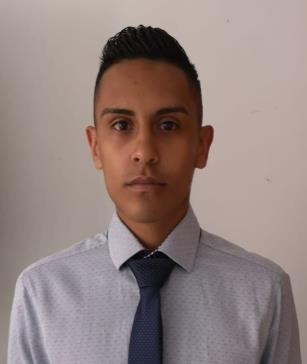 JUAN FELIPE RODRIGUEZ ROATrasversal 73 # 38d 64 sur310-275-6032Felipe52310914@gmail.comPERFIL LABORALTécnico con conocimiento en asesoría al cliente con habilidades comerciales, manejo de datos personales, buenas relaciones interpersonales, manejo de la herramienta office Microsoft Excel, con aptitudes para aprender, trabajar en equipo, realizando trabajos de manera ética y eficiente, creativo adaptable al cambio y al aprendizaje continuo con capacidad de liderazgo.EXPERIENCIA LABORALEntidad promotora de salud nueva espCargo: Ejecutivo comercialRealizar afiliaciones al plan básico en saludFebrero 2022Distrisanchez LTDA Cargo: auxiliar de bodega Alistar y embalar pedidos.AGOSTO 2021 - DICIEMBRE 2021Zagamotos del pacifico S.A.S. Cargo: Asesor comercialCaptación y segmentación de clientes en frio para la venta de motos a crédito. DICIEMBRE 2020 – JUNIO 2021Pasantía Sena banco caja social Cargo: Asesor comercialVenta de créditos hipotecario, libranza y tarjeta de crédito AGOSTO 2019 – OCTUBRE 2020Colegio independiente de futbol de salón cargo: coordinador de eventos deportivos Agendar y supervisar torneosOCTUBRE 2018 – MARZO 2020FORMACIÓN ACADÉMICAInstitución Académica Colegio Alfonso López Michelsen Bachiller académicoFecha de Finalización noviembre 2018Servicio nacional de aprendizaje (SENA)Técnico en asesoría comercial y operaciones en entidades bancarias Fecha finalización: octubre 2020Curso especial en manejo intermedio de la herramienta de hojas de cálculo Excel (SENA)Complementaria virtual en análisis del sistema de administración del riesgo y lavado de activos y financiación del terrorismo - SARLAFT (SENA)Universidad Uniagustiniana Negocios internacionalesEn curso 1 semestreReferencias y Certificados serán entregados a solicitudJuan Felipe Rodríguez Roa C.C 1007’379’350Celular 3102756032